Savivaldybei priklausančių pastatų (statinių),  tinkamų gamybinei ar kitai ekonominei veiklai, aprašymas (Pastatas pardavimui)Kontaktinis asmuo: Valdas Adomonistel.: (8 458) 57 175,mob. (8 615) 24 296el. paštas vadomonis@post.rokiskis.ltNuotraukos: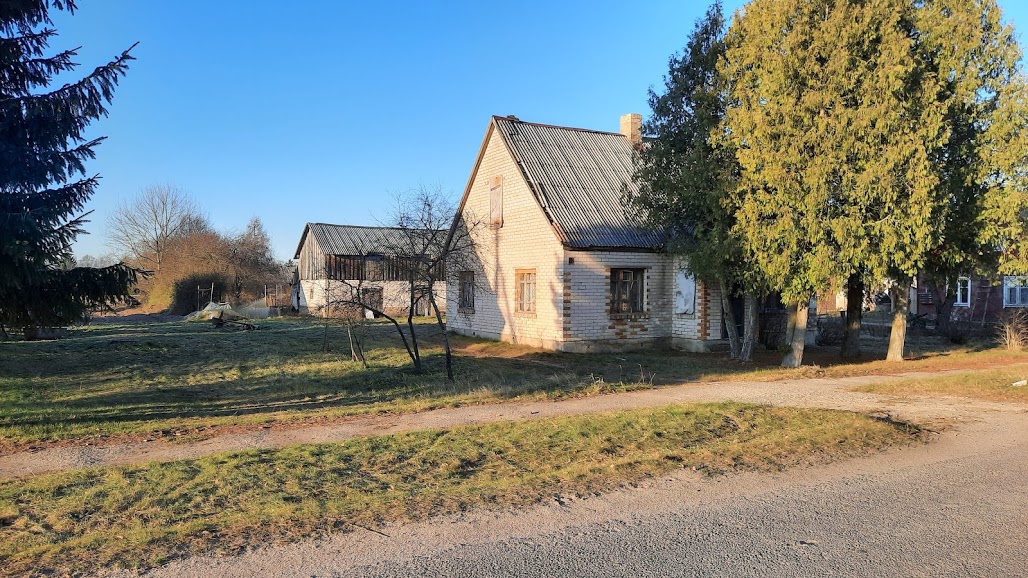 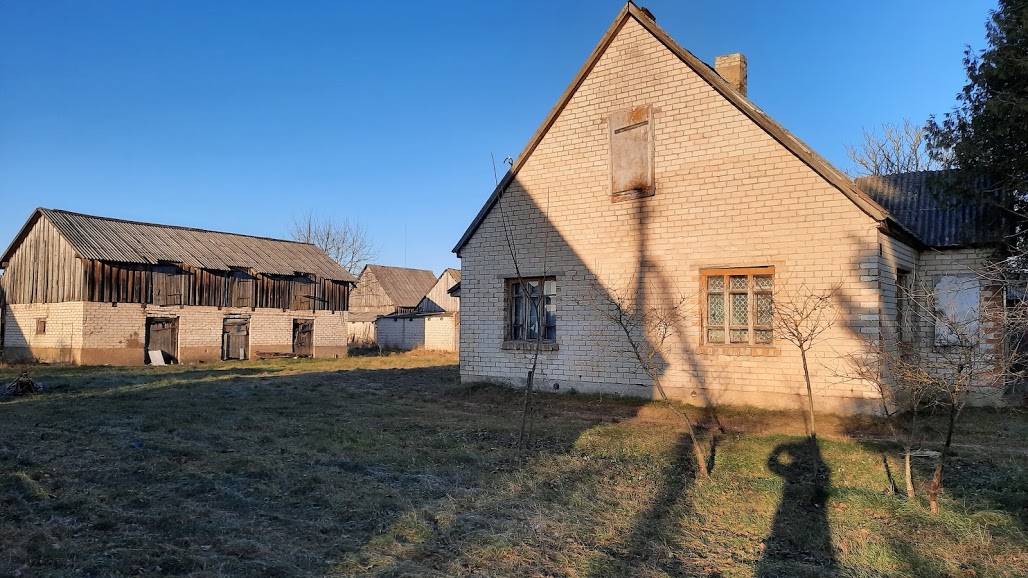 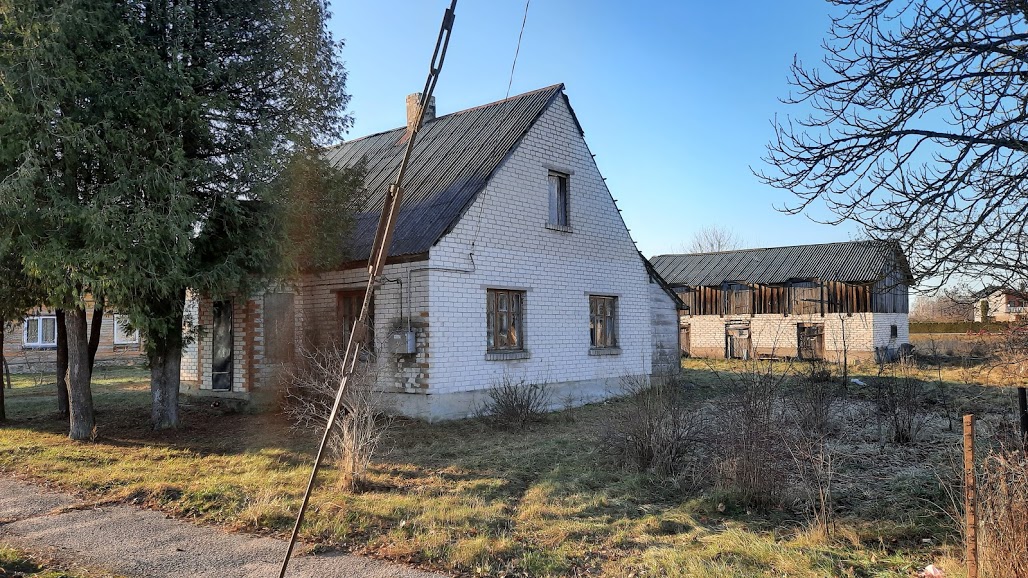 Pastato charakteristikos Pastato charakteristikos Adresas (vietovė)Lukštų g. 17, Lukštų k. Juodupės sen., Rokiškio r. sav. Nuosavybės forma savivaldybėsDetalusis planas (Yra/Nėra)Esama pastato (statinio) paskirtis (aprašyti)Pastatas-gyvenamasis namasPlanuojamo pastato (statinio) paskirtis pagal teritorijų planavimo dokumentus (aprašyti)Pastato (statinio) užstatymo plotas (kv.m)80,65 kv. m.Esama pastato (statinio) būklė (gera, patenkinama, bloga) 80,65 kv. m. bendro ploto butas (unikalus Nr. 7396-7014-3010), medinis pastatas, 1 aukšto, tvartas (unikalus numeris 7396-7014-3022), užstatytas 96 kv. m. plotas, kiemo statiniai (unikalus numeris 7396-7014-3030).Gretimų teritorijų režimas (aprašyti)Ar pastatas (statinys) eksploatuojamas? (Taip/Ne)NeSusijusi su pastatu (statiniu) susisiekimo ir inžinerinė infrastruktūraSusijusi su pastatu (statiniu) susisiekimo ir inžinerinė infrastruktūraSusisiekimo infrastruktūra (aprašyti):Magistraliniai, rajoniniai keliaiKvartaliniai keliai (gatvės)Rajoninis kelias, Bajorai-Gediškiai-RakališkisInžinerinė infrastruktūra (magistralinė, kvartalinė) (aprašyti):VandentiekisBuitinės ir lietaus nuotėkosElektros tinklaiGatvių apšvietimo tinklaiŠilumos tinklaiAtjungtasNėraYraYraNėra